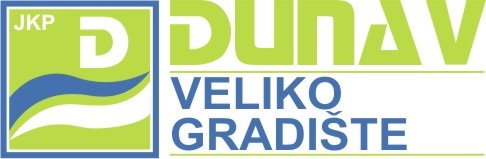 Наш број:  115/2019Датум: 21.01.2019. годинеЈКП „ДУНАВ ВЕЛИКО ГРАДИШТЕ“УЛ. СРЕМСКА БР. 112220 ВЕЛИКО ГРАДИШТЕКОНКУРСНА ДОКУМЕНТАЦИЈАЗА ЈАВНУ НАБАВКУ ДОБАРА –НАБАВКА И ИСПОРУКА ЕЛЕКТРИЧНЕ ЕНЕРГИЈЕЈАВНА НАБАВКА МАЛЕ ВРЕДНОСТИЈАВНА НАБАВКА бр. 2/2019ЈАНУАР 2019. годинеНа основу чл. 39. и 61. Закона о јавним набавкама („Сл. гласник РС” бр. 124/2012, 14/2015 и 68/2015, у даљем тексту: Закон), чл. 6. Правилника о обавезним елементима конкурсне документације у поступцима јавних набавки и начину доказивања испуњености услова („Сл. гласник РС” бр. 86/2015), Одлуке о покретању поступка јавне набавке 2/2019 и број одлуке 111/2019 од 21.01.2019. године, Решења о образовању комисије за јавну набавку 112/2019 од 21.01.2019. године, припремљена јеКОНКУРСНА ДОКУМЕНТАЦИЈАза јавну набавку мале вредности- НАБАВКА И ИСПОРУКА ЕЛЕКТРИЧНЕ ЕНЕРГИЈЕЈН бр. 2/2019Конкурсна документација садржи:Конкурсна документација има укупно 33 странeI  ОПШТИ ПОДАЦИ О ЈАВНОЈ НАБАВЦИ1.Подаци о наручиоцуНаручилац: ЈКП ,,Дунав Велико Градиште” Велико ГрадиштеАдреса: ул. Сремска бр. 1, 12220 Велико Градиште 	      Интернет страница: jkpdvg2@gmail.com, www.jkpdunav.com 2. Врста поступка јавне набавкеПредметна јавна набавка се спроводи у поступку јавне набавке мале вредности у складу са Законом и подзаконским актима којима се уређују јавне набавке.3. Предмет јавне набавкеПредмет јавне набавке бр. 2/2019 су добра – Набавка и испорука електричне енергије –OРН 09310000 Електрична енергија4. Резервисана јавна набавка – НЕ5. Контакт лице Лице за контакт: Зоран Алексић, Мирослава Раденковић, Е-mail адреса: jkpdvg2@gmail.comII  ВРСТА, ТЕХНИЧКЕ КАРАКТЕРИСТИКЕ (СПЕЦИФИКАЦИЈЕ), КВАЛИТЕТ, КОЛИЧИНА И ОПИС ДОБАРА, РАДОВА ИЛИ УСЛУГА, НАЧИН СПРОВОЂЕЊА КОНТРОЛЕ И ОБЕЗБЕЂИВАЊА ГАРАНЦИЈЕ КВАЛИТЕТА, РОК ИЗВРШЕЊА ИЛИ ИСПОРУКЕ ДОБАРА, ЕВЕНТУАЛНЕ ДОДАТНЕ УСЛУГЕ И СЛ.1. Врста и количина Електрична енергија (закључење уговора о потпуном снабдевању). Количина електричне енергије одређиваће се на основу остварене потрошње наручиоца на местима примопредаје током периода снабдевања. Оквирни обим динамике испоруке: аналогно распореду утрошка према приложеној табели планиране потрошње електричне енергије, по месецима.Снабдевач је балансно одговоран за место примопредаје наручиоцу.2. Врста продајеСтална и гарантована, према важећим прописима.3. Техничке карактеристике (спецификације)У складу са документом Правила о раду тржишта електричне енергије 4. КвалитетВрста и ниво квалитета испоруке електричне енергије у складу са Правилима о раду преносног система и изменама и допунама Правила о раду преносног система , Правилима о раду дистрибутивног система и Уредбе о условима испоруке електричне енергије.5. Начин спровођења контроле и обезбеђивање гаранције квалитета У складу са одредбама докумената из тачке 4. овог поглавља конкурсне документације.6. Капацитет испоруке: Према Табели у овом поглављу - планирана потрошња електричне енергије за мерна места наручиоца.7. Период испоруке:Од момента закључења уговора до утрошка средстава Корисника услуге, а најдуже годину дана од дана закључења уговора, од 00:00 h до 24:00 h. 8. Места извршења Мерна места наручиоца прикључена на дистрибутивни систем у категорији потрошње на средњем и ниском напону и широкој потрошњи.9. Уговори сходно Закону о енергетициПонуђач је дужан да уз понуду достави изјаву на свом меморандуму, потписану од стране одговорног лица понуђача и оверену печатом, којом се обавезује да ће, уколико му буде додељен уговор у предметном поступку јавне набавке, поступити у складу са чланом 188. став 3. Закона о енергетици, односно да ће одмах по потписивању уговора закључити: 1) Уговор којим је уредио своју балансну одговорност, а којим су обухваћена  и места примопредаје крајњег купца- наручиоца  и2) Уговор о приступу систему са оператором система на који је објекат крајњег купца-наручиоца прикључен Испорука електричне енергије вршиће се непрекидно у потребним количинама на следећим местима.Категорија: Оквирна потрошња на ниском напону	УКУПНО ВТ – 63.400НТ – 26.400Категорија: Оквирна потрошња на средњем напонуКатегорија: Оквирна широка потрошњаПроцењена вредност јавне набавке је: 5.000.000,00 динара без ПДВ-аIII  ТЕХНИЧКА ДОКУМЕНТАЦИЈА И ПЛАНОВИНема техничке документације и планова.IV  УСЛОВИ ЗА УЧЕШЋЕ У ПОСТУПКУ ЈАВНЕ НАБАВКЕ ИЗ ЧЛ. 75. И 76. ЗАКОНА И УПУТСТВО КАКО СЕ ДОКАЗУЈЕ ИСПУЊЕНОСТ ТИХ УСЛОВАОБАВЕЗНИ УСЛОВИ	У поступку предметне јавне набавке понуђач мора да докаже да испуњава обавезне услове за учешће, дефинисане чл. 75. ЗЈН, а испуњеност обавезних услова за учешће у поступку предметне јавне набавке, доказује на начин дефинисан у следећој табели, и то:ДОДАТНИ УСЛОВИ		Понуђач који учествује у поступку предметне јавне набавке мора испунити додатне услове за учешће у поступку јавне набавке, дефинисане овом конкурсном документацијом, а испуњеност додатних услова понуђач доказује на начин дефинисан у наредној табели, и то:УПУТСТВО КАКО СЕ ДОКАЗУЈЕ ИСПУЊЕНОСТ УСЛОВАИспуњеност обавезних услова за учешће у поступку предметне јавне набавке, наведних у табеларном приказу обавезних услова под редним бројем 1, 2, 3. и 4. за учешће у поступку предметне јавне набавке,  у складу са чл. 77. ст. 4. ЗЈН, понуђач доказује достављањем ИЗЈАВЕ (Образац 5. у поглављу VI ове конкурсне документације), којом под пуном материјалном и кривичном одговорношћу потврђује да испуњава услове за учешће у поступку јавне набавке из чл. 75. ст. 1. тач. 1) до 4), чл. 75. ст. 2. ЗЈН, дефинисане овом конкурсном документацијом. Услов из чл. 75. ст. 1. тач. 5. Закона, понуђач доказује достављањем:	-Лиценце Агенције за енергетику владе РС за трговину електричном енергијом на тржишту електричне енергије и	- Потврде Агенције да је та лиценца још увек важећа, или адекватан документ уколико је таква дозвола предвиђена прописима државе у којој је седиште понуђача.Уколико понуђач подноси понуду са подизвођачем, у складу са чланом 80. ЗЈН, подизвођач мора да испуњава обавезне услове из члана 75. став 1. тач. 1) до 4) ЗЈН. У том случају понуђач је дужан да за подизвођача достави ИЗЈАВУ подизвођача (Образац 6. у поглављу VI ове конкурсне документације), потписану од стране овлашћеног лица подизвођача и оверену печатом. Уколико понуду подноси група понуђача, сваки понуђач из групе понуђача мора да испуни обавезне услове из члана 75. став 1. тач. 1) до 4) ЗЈН, а додатне услове испуњавају заједно. У том случају ИЗЈАВА (Образац 5. у поглављу VI ове конкурсне документације), мора бити потписана од стране овлашћеног лица сваког понуђача из групе понуђача и оверена печатом. Понуђач је дужан да без одлагања писмено обавести наручиоца о било којој промени у вези са испуњеношћу услова из поступка јавне набавке, која наступи до доношења одлуке, односно закључења уговора, односно током важења уговора о јавној набавци и да је документује на прописани начин.Наручилац је пре доношења одлуке о додели уговора дужан да од понуђача, чија је понуда оцењена као најповољнија, затражи да достави копију захтеваних доказа о испуњености услова, а може и да затражи на  увид оригинал или оверену копију свих или појединих доказа. Ако понуђач у остављеном, примереном року, који не може бити краћи од пет дана, не достави тражене доказе, наручилац ће његову понуду одбити као неприхватљиву. Докази које ће наручилац захтевати су:ОБАВЕЗНИ УСЛОВИЧл. 75. ст. 1. тач. 1) ЗЈН, услов под редним бројем 1. наведен у табеларном приказу обавезних услова – Доказ: Правна лица: Извод из регистра Агенције за привредне регистре, односно извод из регистра надлежног привредног суда; Предузетници: Извод из регистра Агенције за привредне регистре, односно извод из одговарајућег регистра.Чл. 75. ст. 1. тач. 2) ЗЈН, услов под редним бројем 2. наведен у табеларном приказу обавезних услова – Доказ:Правна лица: 1) Извод из казнене евиденције, односно уверењe основног суда на чијем подручју се налази седиште домаћег правног лица, односно седиште представништва или огранка страног правног лица, којим се потврђује да правно лице није осуђивано за кривична дела против привреде, кривична дела против животне средине, кривично дело примања или давања мита, кривично дело преваре. Напомена: Уколико уверење Основног суда не обухвата податке из казнене евиденције за кривична дела која су у надлежности редовног кривичног одељења Вишег суда, потребно је поред уверења Основног суда доставити И УВЕРЕЊЕ ВИШЕГ СУДА на чијем подручју је седиште домаћег правног лица, односно седиште представништва или огранка страног правног лица, којом се потврђује да правно лице није осуђивано за кривична дела против привреде и кривично дело примања мита; 2) Извод из казнене евиденције Посебног одељења за организовани криминал Вишег суда у Београду, којим се потврђује да правно лице није осуђивано за неко од кривичних дела организованог криминала; 3) Извод из казнене евиденције, односно уверење надлежне полицијске управе МУП-а, којим се потврђује да законски заступник понуђача није осуђиван за кривична дела против привреде, кривична дела против животне средине, кривично дело примања или давања мита, кривично дело преваре и неко од кривичних дела организованог криминала (захтев се може поднети према месту рођења или према месту пребивалишта законског заступника). Уколико понуђач има више законских заступника дужан је да достави доказ за сваког од њих. Предузетници и физичка лица: Извод из казнене евиденције, односно уверење надлежне полицијске управе МУП-а, којим се потврђује да није осуђиван за неко од кривичних дела као члан организоване криминалне групе, да није осуђиван за кривична дела против привреде, кривична дела против животне средине, кривично дело примања или давања мита, кривично дело преваре (захтев се може поднети према месту рођења или према месту пребивалишта).Докази не могу бити старији од два месеца пре отварања понуда.Чл. 75. ст. 1. тач. 4) ЗЈН, услов под редним бројем 3. наведен у табеларном приказу обавезних услова  - Доказ: Уверење Пореске управе Министарства финансија да је измирио доспеле порезе и доприносе и уверење надлежне управе локалне самоуправе да је измирио обавезе по основу изворних локалних јавних прихода или потврду надлежног органа да се понуђач налази у поступку приватизације. Докази не могу бити старији од два месеца пре отварања понуда.ДОДАТНИ УСЛОВИНаручилац није предвидео додатне услове за учешће у предметној набавци.Понуђачи који су регистровани у Регистру понуђача који води Агенција за привредне регистре не достављају доказе о испуњености услова из члана 75. ст. 1. тач. 1) до 4) ЗЈН, сходно чл. 78. ЗЈН.Понуђач није дужан да доставља доказе који су јавно доступни на интернет страницама надлежних органа, и то: Извод из регистра Агенције за привредне регистре, доказ из члана 75. став 1. тачка 1) ЗЈН понуђачи који су регистровани у регистру који води Агенција за привредне регистре не морају да доставе, јер је јавно доступан на интернет страници Агенције за привредне регистре - www. apr.gov.rsУколико је доказ о испуњености услова електронски документ, понуђач доставља копију електронског документа у писаном облику, у складу са законом којим се уређује електронски документ.Ако се у држави у којој понуђач има седиште не издају тражени докази, понуђач може, уместо доказа, приложити своју писану изјаву, дату под кривичном и материјалном одговорношћу оверену пред судским или управним органом, јавним бележником или другим надлежним органом те државе.Ако понуђач има седиште у другој држави, наручилац може да провери да ли су документи којима понуђач доказује испуњеност тражених услова издати од стране надлежних органа те државе.V КРИТЕРИЈУМИ ЗА ДОДЕЛУ УГОВОРА1. Критеријум за доделу уговораИзбор најповољније понуде ће се извршити применом критеријума „Најнижа понуђена цена“. 	Најнижа понуђена цена за планирану потрошњу.2. Елементи критеријума, односно начин, на основу којих ће наручилац извршити доделу уговора у ситуацији када постоје две или више понуда са једнаким бројем пондера или истом понуђеном ценом Уколико две или више понуда имају исту најнижу понуђену цену, наручилац ће уговор доделити понуђачу који буде извучен путем жреба. Наручилац ће писмено обавестити све понуђаче који су поднели понуде о датуму када ће се одржати извлачење путем жреба. Жребом ће бити обухваћене само оне понуде које имају једнаку најнижу понуђену цену. Извлачење путем жреба наручилац ће извршити јавно, у присуству понуђача, и то тако што ће називе понуђача исписати на одвојеним папирима, који су исте величине и боје, те ће све те папире ставити у провидну кутију одакле ће извући само један папир. Понуђачу чији назив буде на извученом папиру ће бити додељен уговор. Понуђачима који не присуствују овом поступку, наручилац ће доставити записник извлачења путем жреба.VI ОБРАСЦИ КОЈИ ЧИНЕ САСТАВНИ ДЕО ПОНУДЕ1) Образац понуде (Образац 1);2) Образац структуре понуђене цене, са упутством како да се попуни (Образац 2);3) Образац трошкова припреме понуде (Образац 3);4) Образац изјаве о независној понуди (Образац 4);5) Образац изјаве понуђача о испуњености услова за учешће у поступку јавне набавке - чл.  75. и 76. ЗЈН, наведених овом конкурсном документацијом (Образац 5);6) Образац изјаве подизвођача о испуњености услова за учешће у поступку јавне набавке – чл. 75. ЗЈН, наведених овом конкурсном документацијом (Образац 6).(ОБРАЗАЦ 1)ОБРАЗАЦ ПОНУДЕПонуда бр. ________________ од _________2019. године,  за јавну набавку добара Набавка и испорука електричне енергије, ЈН бр. 2/20191)ОПШТИ ПОДАЦИ О ПОНУЂАЧУ2) ПОНУДУ ПОДНОСИ:Напомена: заокружити начин подношења понуде и уписати податке о подизвођачу, уколико се понуда подноси са подизвођачем, односно податке о свим учесницима заједничке понуде, уколико понуду подноси група понуђача3) ПОДАЦИ О ПОДИЗВОЂАЧУ Напомена:Табелу „Подаци о подизвођачу“ попуњавају само они понуђачи који подносе  понуду са подизвођачем, а уколико има већи број подизвођача од места предвиђених у табели, потребно је да се наведени образац копира у довољном броју примерака, да се попуни и достави за сваког подизвођача.4) ПОДАЦИ О УЧЕСНИКУ  У ЗАЈЕДНИЧКОЈ ПОНУДИНапомена:Табелу „Подаци о учеснику у заједничкој понуди“ попуњавају само они понуђачи који подносе заједничку понуду, а уколико има већи број учесника у заједничкој понуди од места предвиђених у табели, потребно је да се наведени образац копира у довољном броју примерака, да се попуни и достави за сваког понуђача који је учесник у заједничкој понуди.5) ОПИС ПРЕДМЕТА НАБАВКЕ - Набавка и испорука електричне енергије, ЈН бр. 2/2019               Датум                                                                                                           ПонуђачМ. П.__________________________                                                     ________________________Напомене:Образац понуде понуђач мора да попуни, овери печатом и потпише, чиме потврђује да су тачни подаци који су у обрасцу понуде наведени. Уколико понуђачи подносе заједничку понуду, група понуђача може да се определи да образац понуде потписују и печатом оверавају сви понуђачи из групе понуђача или група понуђача може да одреди једног понуђача из групе који ће попунити, потписати и печатом оверити образац понуде.Уколико је предмет јавне набавке обликован у више партија, понуђачи ће попуњавати образац понуде за сваку партију посебно.(ОБРАЗАЦ 2)  ОБРАЗАЦ СТРУКТУРЕ ЦЕНЕса упуством како да се попуниПланирана потрошња у 2019. годиниНапомена:- Трошкови приступа систему за пренос електричне енергијеПрема важећој (у периоду обрачуна) Одлуци о утврђивању цена за приступ систему за пренос електричне енергије на коју је прибављена сагласност Агенције за енергетику Републике Србије и која је објављена у „Сл.гласнику РС“ (ради прецизности закљученог уговора и оквирне цене дати оквирни износ у табели за одобрену снагу где је предвиђено обрачуном одобрене снаге * јединична цена * 12 месеци)- Трошкови приступа систему за дистрибуцију електричне енергијеПрема важећим (у периоду обрачуна) Одлукама о цени приступа за дистрибуцију електричне енергије, на дистрибутивном подручју Привредног друштва за дистрибуцију електричне енергије из надлежности за конзумна подручја купца, а на које је прибављена сагласност Агенције за енергетику Републике Србије и које су објављене у „Сл. гласнику Републике Србије“.- Трошкови накнаде за подстицај повлашћених произвођача електричне енергијеПрема важећој Уредби о мерама подстицаја за повлашћене произвођаче електричне енергије.- Акциза за утрошену електричну енергију – цену дати оквирну на годишњем нивоу према утрошку и у складу са важећим прописимаСагласност на примену начина горе наведених обрачуна верификује понуђач.Датум:                                             М.П.                                        Потпис понуђача____________                                                                                   _____________________Упуство за попуњавање: потребно је да понуђач попуни све ставке овог обрасца(ОБРАЗАЦ 3)ОБРАЗАЦ ТРОШКОВА ПРИПРЕМЕ ПОНУДЕУ складу са чланом 88. став 1. ЗЈН, понуђач ____________________ [навести назив понуђача], доставља укупан износ и структуру трошкова припремања понуде, како следи у табели:Трошкове припреме и подношења понуде сноси искључиво понуђач и не може тражити од наручиоца накнаду трошкова.Ако је поступак јавне набавке обустављен из разлога који су на страни наручиоца, наручилац је дужан да понуђачу надокнади трошкове израде узорка или модела, ако су израђени у складу са техничким спецификацијама наручиоца и трошкове прибављања средства обезбеђења, под условом да је понуђач тражио накнаду тих трошкова у својој понуди.Напомена: достављање овог обрасца није обавезно. (ОБРАЗАЦ 4)ОБРАЗАЦ ИЗЈАВЕ О НЕЗАВИСНОЈ ПОНУДИУ складу са чланом 26. ЗЈН, ________________________________________,                                                                             (Назив понуђача)даје: ИЗЈАВУ О НЕЗАВИСНОЈ ПОНУДИ	Под пуном материјалном и кривичном одговорношћу потврђујем да сам понуду у поступку јавне набавке добара- Набавка и испорука електричне енергије, бр. 2/2019, поднео независно, без договора са другим понуђачима или заинтересованим лицима.Напомена: у случају постојања основане сумње у истинитост изјаве о независној понуди, наручулац ће одмах обавестити организацију надлежну за заштиту конкуренције. Организација надлежна за заштиту конкуренције, може понуђачу, односно заинтересованом лицу изрећи меру забране учешћа у поступку јавне набавке ако утврди да је понуђач, односно заинтересовано лице повредило конкуренцију у поступку јавне набавке у смислу ЗЈН којим се уређује заштита конкуренције. Мера забране учешћа у поступку јавне набавке може трајати до две године. Повреда конкуренције представља негативну референцу, у смислу члана 82. став 1. тачка 2) ЗЈН.Уколико понуду подноси група понуђача, Изјава мора бити потписана од стране овлашћеног лица сваког понуђача из групе понуђача и оверена печатом. (ОБРАЗАЦ 5)ОБРАЗАЦ ИЗЈАВЕ ПОНУЂАЧА  О ИСПУЊЕНОСТИ ОБАВЕЗНИХ УСЛОВА ЗА УЧЕШЋЕ У ПОСТУПКУ ЈАВНЕ НАБАВКЕ -  ЧЛ. 75. И 76. ЗЈНПод пуном материјалном и кривичном одговорношћу, као заступник понуђача, дајем следећу		И З Ј А В УПонуђач  _____________________________________________[навести назив понуђача] у поступку јавне набавке добара- Набавка и испорука електричне енергије,  број 2/2019, испуњава све услове из чл. 75. ЗЈН, односно услове дефинисане конкурсном документацијом за предметну јавну набавку, и то:Понуђач је регистрован код надлежног органа, односно уписан у одговарајући регистар (чл. 75. ст. 1. тач. 1) ЗЈН);Понуђач и његов законски заступник нису осуђивани за неко од кривичних дела као члан организоване криминалне групе, да нису осуђивани за кривична дела против привреде, кривична дела против животне средине, кривично дело примања или давања мита, кривично дело преваре (чл. 75. ст. 1. тач. 2) ЗЈН);Понуђач је измирио доспеле порезе, доприносе и друге јавне дажбине у складу са прописима Републике Србије (или стране државе када има седиште на њеној територији) (чл. 75. ст. 1. тач. 4) ЗЈН);Понуђач је поштовао обавезе које произлазе из важећих прописа о заштити на раду, запошљавању и условима рада, заштити животне средине и нема забрану обављања делатности која је на снази у време подношења понуде за предметну јавну набавку (чл. 75. ст. 2. ЗЈН);Место:_____________                                                                Понуђач:Датум:_____________                         М.П.                     _____________________                                                        Напомена: Уколико понуду подноси група понуђача, Изјава мора бити потписана од стране овлашћеног лица сваког понуђача из групе понуђача и оверена печатом, на који начин сваки понуђач из групе понуђача изјављује да испуњава обавезне услове из члана 75. став 1. тач. 1) до 4) ЗЈН, а да додатне услове испуњавају заједно. (ОБРАЗАЦ 6)ОБРАЗАЦ ИЗЈАВЕ ПОДИЗВОЂАЧА  О ИСПУЊЕНОСТИ ОБАВЕЗНИХ УСЛОВА ЗА УЧЕШЋЕ У ПОСТУПКУ ЈАВНЕ НАБАВКЕ -  ЧЛ. 75. ЗЈНПод пуном материјалном и кривичном одговорношћу, као заступник подизвођача, дајем следећу				И З Ј А В УПодизвођач  _____________________________________________[навести назив подизвођача] у поступку јавне набавке  Набавка и испорука електричне енергије,   број 2/2019, испуњава све услове из чл. 75. ЗЈН, односно услове дефинисане конкурсном документацијом за предметну јавну набавку, и то:Подизвођач је регистрован код надлежног органа, односно уписан у одговарајући регистар (чл. 75. ст. 1. тач. 1) ЗЈН);Подизвођач и његов законски заступник нису осуђивани за неко од кривичних дела као члан организоване криминалне групе, да нису осуђивани за кривична дела против привреде, кривична дела против животне средине, кривично дело примања или давања мита, кривично дело преваре (чл. 75. ст. 1. тач. 2) ЗЈН);Подизвођач је измирио доспеле порезе, доприносе и друге јавне дажбине у складу са прописима Републике Србије (или стране државе када има седиште на њеној територији) (чл. 75. ст. 1. тач. 4) ЗЈН);Подизвођач је поштовао обавезе које произлазе из важећих прописа о заштити на раду, запошљавању и условима рада, заштити животне средине и нема забрану обављања делатности која је на снази у време подношења понуде за предметну јавну набавку (чл. 75. ст. 2. ЗЈН).Место:_____________                                                            Подизвођач:Датум:_____________                         М.П.                     _____________________                                                        Напомена: Уколико понуђач подноси понуду са подизвођачем, Изјава мора бити потписана од стране овлашћеног лица подизвођача и оверена печатом. VII МОДЕЛ УГОВОРАУГОВОР Ојавној набавциЗакључен између:ЈКП «Дунав Велико Градиште»  Велико Градиште са седиштем у Великом Градишту, ул. Сремска бр. 1, ПИБ: 107204851, матични број 20755156, број рачуна: 160-377124-15 Телефон и факс:.012/662-722, коју заступа директор Љубица Митић  (у даљем тексту: Наручилац)и__________________________________ са седиштем у ___________________, улица __________________________,бр._____, ПИБ _________________, Матични број _________број рачуна ____________________, назив банке __________________, телефон ________, телефакс________________, кога заступа _______________________ (у даљем тексту: Добављач) Опционо ______________________________________________________________________________________________________________________________________________________________________(у дата поља, унети податке за  подизвођаче или учеснике у заједничкој понуди, уколико понуђач не наступа самостално)Основ уговора:ЈН број 2/2019Број и датум Одлуке о додели уговора:______________________(попуњава наручилац)Понуда изабраног понуђача бр. _________ од ____________________2019. године.Члан 1.Уговорне стране констатују:да је Наручилац, на основу чл. 39. Закона о јавним набавкама („Сл. гласник РС“, број 124/2012,14/2015 и 68/2015), спровео поступак јавне набавке мале вредности , ред. бр. 2/2019;да је Добављач  ________2019. године, доставио понуду бр. _________, која се налази у прилогу уговора и саставни је део истог;понуда је код Наручиоца, заведена под бројем __________ од ___________2019. године (попуњава Наручилац)да понуда у потпуности одговара условима из конкурсне документације.ПРЕДМЕТ УГОВОРАЧлан 2.           Предмет овог уговора  је набавка и испорука електричне енергије у количини и на начин утврђен овим уговором, а у складу са конкурсном документацијом  и понудом Добављача, у свему у складу са свим важећим законским и подзаконским прописима који регулишу испоруку електричне енергије.КОЛИЧИНА И КВАЛИТЕТ ЕЛЕКТРИЧНЕ ЕНЕРГИЈЕЧлан 3.            Уговорне стране обавезу испоруке и продаје, односно преузимања и плаћања електричне енергије извршиће према следећем:- Врста продаје: потпуно снабдевање електричном енергијом са балансном одговорношћу- Период испоруке: 12 месеци, почев од  01.03.2019. године, односно од дана обостраног  потписивања уговора и завршетка законске процедуре промене снабдевача,  у случају да се набавка не оконча до наведеног датума, од 00:00 часова до 24:00 часова.- Количина енергије: на основу остварене потрошње купца.Члан 4.         Добављач се обавезује да врста и ниво квалитета испоручене електричне енергије буде у складу са свим важећим законским и подзаконским прописима који регулишу испоруку електричне енергије..ЦЕНА Члан 5.Уговор се закључује на износ од 5.000.000,00 динара без ПДВ-а, односно у износу од 6.000.000,00  динара са обрачунатим ПДВ-ом.	Наручилац није у обавези да реализује целокупни уговорени износ, већ ће се исти реализовати у складу са стварном потрошњом Наручиоца.	Добављач се обавезује да врши испоруку електричну енергију у уговорном периоду по следећој цени:КАТЕГОРИЈА: Широка потрошња – Активна електрична енергија у ВТ за 1 kWh, износи ____________ динара без ПДВ-а; – Активна електрична енергија у НТ за 1 kWh, износи ____________ динара без ПДВ-а;КАТЕГОРИЈА: Потрошња на ниском напону– Активна ВТ за 1 kWh, износи ____________ динара без ПДВ-а;– Активна МТ за 1 kWh,износи ____________ динара без ПДВ-а;КАТЕГОРИЈА: Потрошња на средњем напону– Активна електрична енергија у ВТ за 1 kWh, износи ____________ динара без ПДВ-а;– Активна електрична енергија у НТ за 1 kWh, износи ____________ динара без ПДВ-а;Исказана цена обухвата цену електричне енергије са балансном одговорношћу у складу са Законом о енергетици (без урачунатог ПДВ-а).           Дозвољена је  промена цена у уговорном периоду у складу са  актом надлежног органа (Министарство, Влада РС), уз обавезу предходног обавештавања Наручиоца.           Обавезе које доспевају у наредној буџетској години, биће реализоване највише до износа средстава, која ће за ту намену бити одобрена у буџетској 2020. години.Члан 6.У вредност уговора, укључени су и трошови приступа и коришћења система за пренос електричне енергије, трошкови приступа и коришћења система за дистрибуцију елекричне енергије, накнада за подстицај повлашћених произвођача ел. енергије, и акциза за утрошену електричну енергију.Трошкове из става 1. овог члана уговора, Добављач ће, у оквиру рачуна , фактурисати Наручиоцу сваког месеца, на основу обрачунских величина за места примопредаје Наручиоца, уз примену ценовника за приступ систему за пренос електричне енергије и ценовника за приступ систему за дистрибуцију електричне енергије, а у складу са методологијом за одређивање цена објављених у „Службеном гласнику РС“.МЕСТО ИСПОРУКЕЧлан 7.               Испорука ће се вршити на свим обрачунским мерним местима Наручиоца, прикљученим на дистрибутивни систем у категорији потрошње на ниском напону, широкој потрошњи, јавна расвета и потрошња на средњем напону.               Добављач сноси све ризике, као и све припадајуће и зависне трошкове у вези са преносом и испоруком електричне енергије до места испоруке.               Добављач је дужан да пре испоруке закључи:- Уговор о приступу систему са оператором система за конзумна подручја Наручиоца, наведена у конкурсној документацији- Уговор којим преузима балансну одговорност за места примопредаје Наручиоцу.ОБРАЧУН УТРОШЕНЕ ЕЛЕКТРИЧНЕ ЕНЕРГИЈЕЧлан 8.              Обрачунске величине се утврђују на основу приспелих месечних извештаја о очитавању обрачунских мерних места добијених од стране Оператора система.              У случају да уговорне стране нису сагласне око количине продате, односно преузете електричне енергије, као валидан податак користиће се податак оператора преносног система.              На основу документа о очитавању утрошка, Добављач издаје Наручиоцу рачун за испоручену електричну енергију, који садржи исказану цену електричне енергије, обрачунски период као и исказану цену пружених посебно уговорених услуга, као и накнаде прописане законом, порезе и остале обавезе или информације из члана 188. Закона о енергетици.             Снабдевач рачуне за сва мерна места доставља поштом у седиште Наручиоца, односно на адресу: ЈКП „Дунав Велико Градиште“ ул. Сремска бр. 1, 12220 Велико ГрадиштеУСЛОВИ И НАЧИН ПЛАЋАЊАЧлан 9.             Наручилац је дужан да плати рачун, по пријему оригиналног рачуна до 20-ог у текућем месецу за предходни месец.             У случају да Наручилац не плати рачун у року  из става 1. овог члана, дужан је да Добављачу, за период доцње плати и затезну камату прописану законом, изузев у случају да Добављач не испоручи рачун наручиоцу до 20-ог у месецу, у ком случају је Наручилац у обавези да изврши уплату по рачуну у року од 3 дана од дана пријема рачуна.             Наручилац ће извршити плаћање на рачун Добављача, по писменим инструкцијама назначеним на самом рачуну, са позивом на број рачуна који се плаћа.             Сматраће се да је Наручилац измирио обавезе када Добављачу уплати на рачун укупан износ цене за преузету електричну енергију.ВИША СИЛАЧлан 10.            Виша сила ослобођа Добављача обавезе да испоручи, а Наручиоца да преузме количине електричне енергије, утврђене уговором за време њиховог трајања.            Као виша сила, за Добаљача и за Наручиоца, сматрају се непредвиђени природни догађаји који имају значај елементарних непогода (поплаве, земљотреси, пожари и сл), као и догађаји и околности који су настали после закључења овог уговора који онемогућавају извршење уговорних обавеза, а које уговорна страна није могла спречити, отклонити или избећи. Под таквим догађајима сматрају се и акти надлежних државних органа и оператора преносног система донети у складу са правилима о раду преносног система, ау циљу обезбеђивања сигурности електроенергетског система.            Уговорна страна која је погођена деловањем више силе обавезна је да обавести другу уговорну страну о почетку и завршетку деловања више силе, као и да предузме потребне активности ради ублажавања последица више силе.             Као виша сила не сматра се наступање околности код Добављача да понуђени и прихваћени пословни и технички капацитет из понуде Добављача буде редукован, изван одредби предходних ставова овог члана уговора.РАСКИД УГОВОРАЧлан 11.             Уговор се може раскинути споразумно, писменом сагласношћу уговорних страна и у случајевима предвиђеним Законом о облигационим односима Републике Србије.РЕШАВАЊЕ СПОРОВАЧлан 12.              Уговорне стране су сагласне да ће сваки спор који настане у вези са овим уговором, покушати да реше мирним путем у духу добре пословне сарадње.              У случају да се настали спор не може решити мирним путем, спорове из овог уговора решаваће Привредни суд у Пожаревцу.ЗАВРШНЕ ОДРЕДБЕЧлан 13.             На сва питања која нису уређена овим уговором примењиваће се одредбе Закона о облигационим односима и одредбе свих закона и подзаконских аката из области која је предмет овог уговора.Члан 14.	Поред обавеза наведених у другим члановима овог Уговора, Добављач је дужан да:не ускраћује или отежава право на раскид, односно отказ уговора, због коришћења права на промену снабдевача, нити се може наметати додатне финансијске обавезе по том основу.Наручиоца на његов захтев обавести о подацима о потрошњи електричне енергије, у складу са Законом о енергетици и правилима о промени снабдевача.пре подношења захтева оператору система за обуставу испоруке електричне енергије због неизвршених обавеза по уговору о продаји електричне енергије, Наручиоца претходно упозори да у року прописаним Законом измири доспеле обавезе, односно постигне споразум о извршавању обавезе.ПЕРИОД ВАЖЕЊА УГОВОРАЧлан 15.             Овај уговор се сматра закљученим када га потпишу овлашћена лица уговорних страна и овере печатом.            Уговор се закључује на 12 месеци, почев од  01.03.2019. године, односно од дана обостраног  потписивања уговора и  завршетка законске процедуре промене снабдевача,  у случају да се набавка не оконча до наведеног датума, од 00:00 часова до 24:00 часова.Члан 16.Овај Уговор закључен је у четири истоветна примерка, од којих по 2 задржава свака уговорна страна.Уговорне стране сагласно изјављују да су уговор прочитале, разумеле и да уговорне одредбе у свему представљају израз њихове стварне воље.Сваки уредно потписан и оверен примерак уговора представља оригинал и производи једнако правно дејство.                            НАРУЧИЛАЦ					              ДОБАВЉАЧ                  __________________________			        ____________________________Напомена: овај модел уговора представља садржину уговора који ће бити закључен са изабраним понуђачем, и ако понуђач без оправданих разлога одбије да закључи уговор о јавној набавци, након што му је уговор додељен, може представљати негативну референцу према члану 82. став 1. тачка 3. ЗЈН;Понуђач, у знак прихватања Модела уговора, мора исти попунити, потписати и оверити печатом.VIII УПУТСТВО ПОНУЂАЧИМА КАКО ДА САЧИНЕ ПОНУДУ1. ПОДАЦИ О ЈЕЗИКУ НА КОЈЕМ ПОНУДА МОРА ДА БУДЕ САСТАВЉЕНАПонуђач подноси понуду на српском језику.2. НАЧИН ПОДНОШЕЊА ПОНУДАПонуђач понуду подноси непосредно или путем поште у затвореној коверти или кутији, затворену на начин да се приликом отварања понуда може са сигурношћу утврдити да се први пут отвара. На полеђини коверте или на кутији навести назив и адресу понуђача. У случају да понуду подноси група понуђача, на коверти је потребно назначити да се ради о групи понуђача и навести називе и адресу свих учесника у заједничкој понуди.Понуду доставити на адресу: ЈКП „Дунав Велико Градиште“ Велико Градиште, ул. Сремска бр. 1, 12220 Велико Градиште,  са назнаком: ,,Понуда за јавну набавку добара – Набавка и испорука електричне енергије, ЈН бр. 2/2019- НЕ ОТВАРАТИ”.Понуда се сматра благовременом уколико је примљена од стране наручиоца до 30.01.2019. године  до 10,00 часова.Наручилац ће, по пријему одређене понуде, на коверти, односно кутији у којој се понуда налази, обележити време пријема и евидентирати број и датум понуде према редоследу приспећа. Уколико је понуда достављена непосредно наручилац ће понуђачу предати потврду пријема понуде. У потврди о пријему наручилац ће навести датум и сат пријема понуде. Понуда коју наручилац није примио у року одређеном за подношење понуда, односно која је примљена по истеку дана и сата до којег се могу понуде подносити, сматраће се неблаговременом.Отварање понуда је јавно, исте ће се отворити 30.01.2019. године у 10.30 часова у просторијама ЈКП „Дунав Велико Градиште“ Велико Градиште, ул. Сремска бр. 1, 12220 Велико ГрадиштеПонуда мора да садржи оверен и потписан: Образац структуре цене са упуством како да се попуниИзјаву о испуњавању услова из члана 75.  ЗаконаИзјава подизвођача о испуњавању услова из члана 75.  Закона (опционо)Образац понудеМодел уговораОбразац трошкова припреме понуде (достављање овог обрасца није обавезно)Образац изјаве о независној понудиИзјаву на меморандуму понуђача,  којом се обавезује да ће, уколико му буде додељен уговор у предметном поступку јавне набавке, поступити у складу са чланом 188. став 3. Закона о енергетициЛиценца Агенције за енергетику Владе РС за трговину електричном енергијом на тржишту електричне енергије Потврда Агенције да је та лиценца још увек важећа, Споразум учесника о заједничком подношењу понуде (опционо)3.ПАРТИЈЕ- не4.ПОНУДА СА ВАРИЈАНТАМАПодношење понуде са варијантама није дозвољено.5. НАЧИН ИЗМЕНЕ, ДОПУНЕ И ОПОЗИВА ПОНУДЕУ року за подношење понуде понуђач може да измени, допуни или опозове своју понуду на начин који је одређен за подношење понуде.Понуђач је дужан да јасно назначи који део понуде мења односно која документа накнадно доставља. Измену, допуну или опозив понуде треба доставити на адресу: ЈКП „Дунав Велико Градиште“ Велико Градиште, ул. Сремска бр. 1, 12220 Велико Градиште,  са назнаком: ,, Измена понуде за јавну набавку добара – Набавка и испорука електричне енергије,ЈН бр. 2/2019 – НЕ ОТВАРАТИ  или„Допуна понуде за јавну набавку добара – Набавка и испорука електричне енергије,ЈН бр. 2/2019– НЕ ОТВАРАТИ” или„Опозив понуде з а јавну набавку добара – Набавка и испорука електричне енергије,ЈН бр. 2/2019– НЕ ОТВАРАТИ”  или„Измена и допуна понуде за јавну набавку добара – Набавка и испорука електричне енергије,ЈН бр. 2/2019 – НЕ ОТВАРАТИ”.На полеђини коверте или на кутији навести назив и адресу понуђача.У случају да понуду подноси група понуђача, на коверти је потребно назначити да се ради о групи понуђача и навести називе и адресу свих учесника у заједничкој понуди.По истеку рока за подношење понуда понуђач не може да повуче нити да мења своју понуду.6. УЧЕСТВОВАЊЕ У ЗАЈЕДНИЧКОЈ ПОНУДИ ИЛИ КАО ПОДИЗВОЂАЧ Понуђач може да поднесе само једну понуду. Понуђач који је самостално поднео понуду не може истовремено да учествује у заједничкој понуди или као подизвођач, нити исто лице може учествовати у више заједничких понуда.У Обрасцу понуде (Образац 1 у поглављу VI), понуђач наводи на који начин подноси понуду, односно да ли подноси понуду самостално, или као заједничку понуду, или подноси понуду са подизвођачем.7. ПОНУДА СА ПОДИЗВОЂАЧЕМУколико понуђач подноси понуду са подизвођачем дужан је да у Обрасцу понуде (Образац 1 у поглављу VI) наведе да понуду подноси са подизвођачем, проценат укупне вредности набавке који ће поверити подизвођачу, а који не може бити већи од 50%, као и део предмета набавке који ће извршити преко подизвођача. Понуђач у Обрасцу понуде наводи назив и седиште подизвођача, уколико ће делимично извршење набавке поверити подизвођачу. Уколико уговор о јавној набавци буде закључен између наручиоца и понуђача који подноси понуду са подизвођачем, тај подизвођач ће бити наведен и у уговору о јавној набавци. Понуђач је дужан да за подизвођаче достави доказе о испуњености услова који су наведени у поглављу IV конкурсне документације, у складу са упутством како се доказује испуњеност услова (Образац 6. у поглављу VI).Понуђач у потпуности одговара наручиоцу за извршење обавеза из поступка јавне набавке, односно извршење уговорних обавеза, без обзира на број подизвођача. Понуђач је дужан да наручиоцу, на његов захтев, омогући приступ код подизвођача, ради утврђивања испуњености тражених услова.8. ЗАЈЕДНИЧКА ПОНУДАПонуду може поднети група понуђача.Уколико понуду подноси група понуђача, саставни део заједничке понуде мора бити споразум којим се понуђачи из групе међусобно и према наручиоцу обавезују на извршење јавне набавке, а који обавезно садржи податке из члана 81. ст. 4. тач. 1) и 2) ЗЈН и то податке о: члану групе који ће бити носилац посла, односно који ће поднети понуду и који ће заступати групу понуђача пред наручиоцем, опису послова сваког од понуђача из групе понуђача у извршењу уговора.Група понуђача је дужна да достави све доказе о испуњености услова који су наведени у поглављу IV конкурсне документације, у складу са упутством како се доказује испуњеност услова (Образац 5. у поглављу VI).Понуђачи из групе понуђача одговарају неограничено солидарно према наручиоцу. Задруга може поднети понуду самостално, у своје име, а за рачун задругара или заједничку понуду у име задругара.Ако задруга подноси понуду у своје име за обавезе из поступка јавне набавке и уговора о јавној набавци одговара задруга и задругари у складу са законом.Ако задруга подноси заједничку понуду у име задругара за обавезе из поступка јавне набавке и уговора о јавној набавци неограничено солидарно одговарају задругари.9. НАЧИН И УСЛОВИ ПЛАЋАЊА, ГАРАНТНИ РОК, КАО И ДРУГЕ ОКОЛНОСТИ ОД КОЈИХ ЗАВИСИ ПРИХВАТЉИВОСТ  ПОНУДЕ9.1. Захтеви у погледу начина, рока и услова плаћања.Рок плаћања је до 20-ог у текућем месецу за предходни месец по пријему фактуре - рачуна за испоручене количине електричне енергије у предходном месецу, коју испоставља Понуђач. Плаћање се врши уплатом на рачун понуђача.Понуђачу није дозвољено да захтева аванс. Одложено плаћање је бузусловно, односно понуђач не може да захтева од наручиоца, издавање било какве писмене гаранције.9.2. Захтеви у погледу гарантног рокаГарантни рок није дефинисан.9.3. Захтев у погледу рока (испоруке добара, извршења услуге, извођења радова)           Период испоруке: 12 месеци, од дана завршетка законске процедуре промене снабдевача, од 00:00 часова до 24:00 часова.Место  испоруке:  Мерна места Наручиоца, прикључена на дистрибутивни систем у категорији потрошње на средњем напону, Ниском напону и Широка потрошња.9.4. Захтев у погледу рока важења понудеРок важења понуде не може бити краћи од 30 дана од дана отварања понуда.У случају истека рока важења понуде, наручилац је дужан да у писаном облику затражи од понуђача продужење рока важења понуде.Понуђач који прихвати захтев за продужење рока важења понуде на може мењати понуду.9.5. Додатни захтев у погледу обавезе закључења уговора у смислу члана 188. став 3. Закона о енергетици: Понуђач је дужан да уз понуду, достави изјаву на свом меморандуму, потписану од стране одговорног лица понуђача и оверену печатом, којом се обавезује да ће, уколико му буде додељен уговор у предметном поступку јавне набавке поступити у складу са чланом 188. став 3. Закона о енергетици, односно да ће одмах по потписивању уговора закључити:1) Уговор којим је уредио своју балансну одговорност, а којим су обухваћена  и места примопредаје крајњег купца- наручиоца  и2) Уговор о приступу систему са оператором система на који је објекат крајњег купца-наручиоца прикључен10. ВАЛУТА И НАЧИН НА КОЈИ МОРА ДА БУДЕ НАВЕДЕНА И ИЗРАЖЕНА ЦЕНА У ПОНУДИЦена мора бити исказана у динарима, са и без пореза на додату вредност, са урачунатим свим трошковима које понуђач има у реализацији предметне јавне набавке, с тим да ће се за оцену понуде узимати у обзир цена без пореза на додату вредност.У цену нису урачунати трошкови накнаде за подстицај повлашћених произвођача електричне енергије, трошкови услуге приступа и коришћења преносног и дистрибутивног система, акциза за електричну енергију која се обрачунава и плаћа у складу са прописима Републике Србије на основу рачуна који испоставља Довављач.Дозвољена је промена цена у уговорном периоду у складу са  актом надлежног органа (Министарство, Влада РС), уз сагласност Наручиоца.Ако је у понуди исказана неуобичајено ниска цена, наручилац ће поступити у складу са чланом 92. Закона.Ако понуђена цена укључује увозну царину и друге дажбине, понуђач је дужан да тај део одвојено искаже у динарима.11. ПОДАЦИ О ВРСТИ, САДРЖИНИ, НАЧИНУ ПОДНОШЕЊА, ВИСИНИ И РОКОВИМА ОБЕЗБЕЂЕЊА ФИНАНСИЈСКОГ ИСПУЊЕЊА ОБАВЕЗА ПОНУЂАЧА	Наручилац не захтева било какво средство финансијског обезбеђења.12. ЗАШТИТА ПОВЕРЉИВОСТИ ПОДАТАКА КОЈЕ НАРУЧИЛАЦ СТАВЉА ПОНУЂАЧИМА НА РАСПОЛАГАЊЕ, УКЉУЧУЈУЋИ И ЊИХОВЕ ПОДИЗВОЂАЧЕ Предметна набавка не садржи поверљиве информације које наручилац ставља на располагање.13. НАЧИН ПРЕУЗИМАЊА ТЕХНИЧКЕ ДОКУМЕНТАЦИЈЕ И ПЛАНОВА, ОДНОСНО ПОЈЕДИНИХ ЊЕНИХ ДЕЛОВАКонкурсна документација не садржи техничку документацију и планове14. ДОДАТНЕ ИНФОРМАЦИЈЕ ИЛИ ПОЈАШЊЕЊА У ВЕЗИ СА ПРИПРЕМАЊЕМ ПОНУДЕЗаинтересовано лице може, у писаном облику путем поште на адресу наручиоца: ЈКП „Дунав Велико Градиште“ Велико Градиште, ул. Сремска бр. 1;  или  електронске поште на e-mail: jkpdvg2@gmail.com  тражити од наручиоца додатне информације или појашњења у вези са припремањем понуде, Додатне информације или појашњења упућују се са напоменом „Захтев за додатним информацијама или појашњењима конкурсне документације, ЈН бр. 2/2019”.Ако наручилац измени или допуни конкурсну документацију 8 или мање дана пре истека рока за подношење понуда, дужан је да продужи рок за подношење понуда и објави обавештење о продужењу рока за подношење понуда. По истеку рока предвиђеног за подношење понуда наручилац не може да мења нити да допуњује конкурсну документацију. Тражење додатних информација или појашњења у вези са припремањем понуде телефоном није дозвољено. Комуникација у поступку јавне набавке врши се искључиво на начин одређен чланом 20. Закона.15. ДОДАТНА ОБЈАШЊЕЊА ОД ПОНУЂАЧА ПОСЛЕ ОТВАРАЊА ПОНУДА И КОНТРОЛА КОД ПОНУЂАЧА ОДНОСНО ЊЕГОВОГ ПОДИЗВОЂАЧА После отварања понуда наручилац може приликом стручне оцене понуда да у писаном облику захтева од понуђача додатна објашњења која ће му помоћи при прегледу, вредновању и упоређивању понуда, а може да врши контролу (увид) код понуђача, односно његовог подизвођача (члан 93. ЗЈН). 		Уколико наручилац оцени да су потребна додатна објашњења или је потребно извршити контролу (увид) код понуђача, односно његовог подизвођача, наручилац ће понуђачу оставити примерени рок да поступи по позиву наручиоца, односно да омогући наручиоцу контролу (увид) код понуђача, као и код његовог подизвођача. 		Наручилац може уз сагласност понуђача да изврши исправке рачунских грешака уочених приликом разматрања понуде по окончаном поступку отварања. 		У случају разлике између јединичне и укупне цене, меродавна је јединична цена.Ако се понуђач не сагласи са исправком рачунских грешака, наручилац ће његову понуду одбити као неприхватљиву. 16. КОРИШЋЕЊЕ ПАТЕНАТА И ОДГОВОРНОСТ ЗА ПОВРЕДУ ЗАШТИЋЕНИХ ПРАВА ИНТЕЛЕКТУАЛНЕ СВОЈИНЕ ТРЕЋИХ ЛИЦАНакнаду за коришћење патената, као и одговорност за повреду заштићених права интелектуалне својине трећих лица, сноси понуђач.17. НАЧИН И РОК ЗА ПОДНОШЕЊЕ ЗАХТЕВА ЗА ЗАШТИТУ ПРАВА ПОНУЂАЧА СА ДЕТАЉНИМ УПУТСТВОМ О САДРЖИНИ ПОТПУНОГ ЗАХТЕВА Захтев за заштиту права може да поднесе понуђач, односно свако заинтересовано лице које има интерес за доделу уговора у конкретном поступку јавне набавке и који је претрпео или би могао да претрпи штету због поступања наручиоца противно одредбама овог ЗЈН. Захтев за заштиту права подноси се наручиоцу, а копија се истовремено доставља Републичкој комисији за заштиту права у поступцима јавних набавки (у даљем тексту: Републичка комисија). Захтев за заштиту права се доставља непосредно, електронском поштом на e-mail: jkpdvg2@gmail.com, или препорученом пошиљком са повратницом.Захтев за заштиту права може се поднети у току целог поступка јавне набавке, против сваке радње наручиоца, осим ако ЗЈН није другачије одређено. О поднетом захтеву за заштиту права наручилац обавештава све учеснике у поступку јавне набавке, односно објављује обавештење о поднетом захтеву на Порталу јавних набавки и на интернет страници наручиоца, најкасније у року од два дана од дана пријема захтева. Захтев за заштиту права којим се оспорава врста поступка, садржина позива за подношење понуда или конкурсне документације сматраће се благовременим ако је примљен од стране наручиоца најкасније три дана пре истека рока за подношење понуда, без обзира на начин достављања и уколико је подносилац захтева у складу са чланом 63. став 2. ЗЈН указао наручиоцу на евентуалне недостатке и неправилности, а наручилац исте није отклонио. Захтев за заштиту права којим се оспоравају радње које наручилац предузме пре истека рока за подношење понуда, а након истека рока из претходног става, сматраће се благовременим уколико је поднет најкасније до истека рока за подношење понуда. После доношења одлуке о додели уговора из чл.108. ЗЈН или одлуке о обустави поступка јавне набавке из чл. 109. ЗЈН, рок за подношење захтева за заштиту права је пет дана од дана објављивања одлуке на Порталу јавних набавки.Захтевом за заштиту права не могу се оспоравати радње наручиоца предузете у поступку јавне набавке ако су подносиоцу захтева били или могли бити познати разлози за његово подношење пре истека рока за подношење понуда, а подносилац захтева га није поднео пре истека тог рока.Ако је у истом поступку јавне набавке поново поднет захтев за заштиту права од стране истог подносиоца захтева, у том захтеву се не могу оспоравати радње наручиоца за које је подносилац захтева знао или могао знати приликом подношења претходног захтева. Захтев за заштиту права не задржава даље активности наручиоца у поступку јавне набавке у складу са одредбама члана 150. овог ЗЈН. Захтев за заштиту права мора да садржи: 1) назив и адресу подносиоца захтева и лице за контакт;2) назив и адресу наручиоца; 3) податке о јавној набавци која је предмет захтева, односно о одлуци наручиоца; 4) повреде прописа којима се уређује поступак јавне набавке;5) чињенице и доказе којима се повреде доказују; 6) потврду о уплати таксе из члана 156. овог ЗЈН;7) потпис подносиоца. Валидан доказ о извршеној уплати таксе, у складу са Упутством о уплати таксе за подношење захтева за заштиту права Републичке комисије, објављеном на сајту Републичке комисије, у смислу члана 151. став 1. тачка 6) ЗЈН, је: 1. Потврда о извршеној уплати таксе из члана 156. ЗЈН која садржи следеће елементе: (1) да буде издата од стране банке и да садржи печат банке; (2) да представља доказ о извршеној уплати таксе, што значи да потврда мора да садржи податак да је налог за уплату таксе, односно налог за пренос средстава реализован, као и датум извршења налога. * Републичка комисија може да изврши увид у одговарајући извод евиденционог рачуна достављеног од стране Министарства финансија – Управе за трезор и на тај начин додатно провери чињеницу да ли је налог за пренос реализован. (3) износ таксе из члана 156. ЗЈН чија се уплата врши - 60.000,00 динара; (4) број рачуна: 840-30678845-06;(5) шифру плаћања: 153 или 253; (6) позив на број: подаци о броју или ознаци јавне набавке поводом које се подноси захтев за заштиту права;(7) сврха: ЗЗП; ЈКП „Дунав Велико Градиште“; јавна набавка ЈН 2/2019;.(8) корисник: буџет Републике Србије;(9) назив уплатиоца, односно назив подносиоца захтева за заштиту права за којег је извршена уплата таксе; (10) потпис овлашћеног лица банке, или 2. Налог за уплату, први примерак, оверен потписом овлашћеног лица и печатом банке или поште, који садржи и све друге елементе из потврде о извршеној уплати таксе наведене под тачком 1, или 3. Потврда издата од стране Републике Србије, Министарства финансија, Управе за трезор, потписана и оверена печатом, која садржи све елементе из потврде о извршеној уплати таксе из тачке 1, осим оних наведених под (1) и (10), за подносиоце захтева за заштиту права који имају отворен рачун у оквиру припадајућег консолидованог рачуна трезора, а који се води у Управи за трезор (корисници буџетских средстава, корисници средстава организација за обавезно социјално осигурање и други корисници јавних средстава), или4. Потврда издата од стране Народне банке Србије, која садржи све елементе из потврде о извршеној уплати таксе из тачке 1, за подносиоце захтева за заштиту права (банке и други субјекти) који имају отворен рачун код Народне банке Србије у складу са ЗЈН и другим прописом.Поступак заштите права регулисан је одредбама чл. 138. - 166. ЗЈНПоглављеНазив поглављаСтранаIОпшти подаци о јавној набавци3.IIВрста, техничке карактеристике (спецификације), квалитет, количина и опис добара, радова или услуга, начин спровођења контроле и обезбеђења гаранције квалитета, рок извршења, место извршења или испoруке добара, евентуалне додатне услуге и сл.4. IIIТехничка документација и планови 6. IVУслови за учешће у поступку јавне набавке из чл. 75. и 76. ЗЈН и упутство како се доказује испуњеност тих услова7. VКритеријуми за доделу уговора12.VIОбрасци који чине саставни део понуде13. VIIМодел уговора23.VIIIУпутство понуђачима како да сачине понуду26.Ред.
бројАдреса мерног местаЕД бројБрој бројилаОдобрена снага
(kW)Просечна потрошња на годишњем нивоу(kWh)1Црпна станица – Ауто камп - Бели Багрем1685421200002139030ВТ -3.4001Црпна станица – Ауто камп - Бели Багрем1685421200002139030НТ-1.4002Црпно постројење Царевац - водовод150442335000192232ВТ – 60.0002Црпно постројење Царевац - водовод150442335000192232НТ – 25.000Ред.
бројАдреса мерног местаЕД бројБрој бројилаОдобрена снага
(kW)Просечна потрошња на годишњем нивоуВТ(kWh)1Водоизвориште Јелак-Смонице А.Споменице бб Велико Градиште16739898127828302ВТ -270.0001Водоизвориште Јелак-Смонице А.Споменице бб Велико Градиште16739898127828302НТ-98.000Р. бр.Мерно местоЕД бројБрој бројилаОдобрена снагаПросечна потрошња на годишњем нивоуВТ(kWh)Просечна потрошња на годишњем нивоуНТ(kWh)1Бунари Мирослава Тирше Велико Градиште1502940427443517.254.00002Бунари Обала Краља Петра I Велико Градиште150294122306817.253.50003Обала Краља Петра I Велико Градиште- бунари1658349927433017.253.80004Главни колектор Бели Багрем -1398338002078013378217.253.10005Дирекција канализација 1Бели Багрем1647121611120017.251.1005006Дирекција канализација 2Бели Багрем1363509920826517.2580007Дирекција канализација 3Бели Багрем1638734711109717.251001008Капела на гробљу Велико Градиште1501978616639317.256.9002.5009Стара уљарица15019999А0046202017,2529.0007.00010Водовод Средњево15030992718727017,2520.000011Водовод Кумане5103063789229899917,256.000012Водовод Триброде51030630371447860417,2520.0005.50013Зелена пијаца5172819348А003833969,6216.0005.000УКУПНОУКУПНОУКУПНОУКУПНО114.30018.600Р.брОБАВЕЗНИ УСЛОВИНАЧИН ДОКАЗИВАЊА1.Да је регистрован код надлежног органа, односно уписан у одговарајући регистар (чл. 75. ст. 1. тач. 1) ЗЈН);ИЗЈАВА (Образац 5. у поглављу VI ове конкурсне документације), којом понуђач под пуном материјалном и кривичном одговорношћу потврђује да испуњава услове за учешће у поступку јавне набавке из чл. 75. ст. 1. тач. 1) до 4) и став 2. ЗЈН, дефинисане овом конкурсном документацијом2.Да он и његов законски заступник није осуђиван за неко од кривичних дела као члан организоване криминалне групе, да није осуђиван за кривична дела против привреде, кривична дела против животне средине, кривично дело примања или давања мита, кривично дело преваре (чл. 75. ст. 1. тач. 2) ЗЈН);ИЗЈАВА (Образац 5. у поглављу VI ове конкурсне документације), којом понуђач под пуном материјалном и кривичном одговорношћу потврђује да испуњава услове за учешће у поступку јавне набавке из чл. 75. ст. 1. тач. 1) до 4) и став 2. ЗЈН, дефинисане овом конкурсном документацијом3.Да је измирио доспеле порезе, доприносе и друге јавне дажбине у складу са прописима Републике Србије или стране државе када има седиште на њеној територији (чл. 75. ст. 1. тач. 4) ЗЈН);ИЗЈАВА (Образац 5. у поглављу VI ове конкурсне документације), којом понуђач под пуном материјалном и кривичном одговорношћу потврђује да испуњава услове за учешће у поступку јавне набавке из чл. 75. ст. 1. тач. 1) до 4) и став 2. ЗЈН, дефинисане овом конкурсном документацијом4.Да је поштовао обавезе које произлазе из важећих прописа о заштити на раду, запошљавању и условима рада, заштити животне средине, као и да нема забрану обављања делатности која је на снази у време подношења понуде (чл. 75. ст. 2. ЗЈН).ИЗЈАВА (Образац 5. у поглављу VI ове конкурсне документације), којом понуђач под пуном материјалном и кривичном одговорношћу потврђује да испуњава услове за учешће у поступку јавне набавке из чл. 75. ст. 1. тач. 1) до 4) и став 2. ЗЈН, дефинисане овом конкурсном документацијом5.Да има важећу дозволу надлежног органа за обављање делатности која је предмет јавне набавке   Лиценцу за трговину електричном енергијом – издата од Агенције за енергетику са потврдом Агенције да је та лиценца још увек важећа Р.бр.ДОДАТНИ УСЛОВИНАЧИН ДОКАЗИВАЊА1.ФИНАНСИЈСКИ КАПАЦИТЕТИЗЈАВА (Образац 5. у поглављу VI ове конкурсне документације), којом понуђач под пуном материјалном и кривичном одговорношћу потврђује да испуњава додатне услове за учешће у поступку јавне набавке из чл. 76. ЗЈН, дефинисане овом конкурсном документацијом/ИЗЈАВА (Образац 5. у поглављу VI ове конкурсне документације), којом понуђач под пуном материјалном и кривичном одговорношћу потврђује да испуњава додатне услове за учешће у поступку јавне набавке из чл. 76. ЗЈН, дефинисане овом конкурсном документацијом2.ПОСЛОВНИ КАПАЦИТЕТИЗЈАВА (Образац 5. у поглављу VI ове конкурсне документације), којом понуђач под пуном материјалном и кривичном одговорношћу потврђује да испуњава додатне услове за учешће у поступку јавне набавке из чл. 76. ЗЈН, дефинисане овом конкурсном документацијом/ИЗЈАВА (Образац 5. у поглављу VI ове конкурсне документације), којом понуђач под пуном материјалном и кривичном одговорношћу потврђује да испуњава додатне услове за учешће у поступку јавне набавке из чл. 76. ЗЈН, дефинисане овом конкурсном документацијом3.ТЕХНИЧКИ КАПАЦИТЕТИЗЈАВА (Образац 5. у поглављу VI ове конкурсне документације), којом понуђач под пуном материјалном и кривичном одговорношћу потврђује да испуњава додатне услове за учешће у поступку јавне набавке из чл. 76. ЗЈН, дефинисане овом конкурсном документацијом                      /ИЗЈАВА (Образац 5. у поглављу VI ове конкурсне документације), којом понуђач под пуном материјалном и кривичном одговорношћу потврђује да испуњава додатне услове за учешће у поступку јавне набавке из чл. 76. ЗЈН, дефинисане овом конкурсном документацијом4.КАДРОВСКИ КАПАЦИТЕТИЗЈАВА (Образац 5. у поглављу VI ове конкурсне документације), којом понуђач под пуном материјалном и кривичном одговорношћу потврђује да испуњава додатне услове за учешће у поступку јавне набавке из чл. 76. ЗЈН, дефинисане овом конкурсном документацијом/ИЗЈАВА (Образац 5. у поглављу VI ове конкурсне документације), којом понуђач под пуном материјалном и кривичном одговорношћу потврђује да испуњава додатне услове за учешће у поступку јавне набавке из чл. 76. ЗЈН, дефинисане овом конкурсном документацијомНазив понуђача:Адреса понуђача:Матични број понуђача:Порески идентификациони број понуђача (ПИБ):Име особе за контакт:Електронска адреса понуђача (e-mail):Телефон:Телефакс:Број рачуна понуђача и назив банке:Лице овлашћено за потписивањеА) САМОСТАЛНОБ) СА ПОДИЗВОЂАЧЕМВ) КАО ЗАЈЕДНИЧКУ ПОНУДУ1)Назив подизвођача:Адреса:Матични број:Порески идентификациони број:Име особе за контакт:Проценат укупне вредности набавке који ће извршити подизвођач:Део предмета набавке који ће извршити подизвођач:2)Назив подизвођача:Адреса:Матични број:Порески идентификациони број:Име особе за контакт:Проценат укупне вредности набавке који ће извршити подизвођач:Део предмета набавке који ће извршити подизвођач:1)Назив учесника у заједничкој понуди:Адреса:Матични број:Порески идентификациони број:Име особе за контакт:2)Назив учесника у заједничкој понуди:Адреса:Матични број:Порески идентификациони број:Име особе за контакт:3)Назив учесника у заједничкој понуди:Адреса:Матични број:Порески идентификациони број:Име особе за контакт:Укупна цена без ПДВ-а за планирану потрошњуУкупна цена са ПДВ-ом за планирану потрошњуРок и начин плаћањаПотврђујем рок плаћања до 20-ог у текућем месецу за претходни месец.Рок важења понудеОбрачунска величинаОквирна потрошња за 2019kWhЈед.цена без ПДВ-аУкупна цена без ПДВ-акатегорија: широка потрошњакатегорија: широка потрошњакатегорија: широка потрошњакатегорија: широка потрошњаАктивна електрична енергија у ВТ114.300Активна електрична енергија у НТ18.600категорија: потрошња на ниском напонукатегорија: потрошња на ниском напонукатегорија: потрошња на ниском напонукатегорија: потрошња на ниском напонуАктивна електрична енергија у ВТ 63.400Активна електрична енергија у  НТ 26.400категорија: потрошња на средњем напонукатегорија: потрошња на средњем напонукатегорија: потрошња на средњем напонукатегорија: потрошња на средњем напонуАктивна електрична енергија у ВТ270.000Активна електрична енергија у НТ98.000УКУПНО УКУПНО УКУПНО ПДВПДВПДВУКУПНО СА ПДВ-омУКУПНО СА ПДВ-омУКУПНО СА ПДВ-омВРСТА ТРОШКАИЗНОС ТРОШКА У РСДУКУПАН ИЗНОС ТРОШКОВА ПРИПРЕМАЊА ПОНУДЕДатум:М.П.Потпис понуђачаДатум:М.П.Потпис понуђача